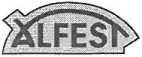 ALFEST LUČINA s.r.o.Výroba a montáž výplní stavebních otvorů a fasád z hliníkových a plastových profilůDodavatel:Na základě Vaší poptávky si Vám dovolujeme nabídnout dodávku a montáž výplní stavebních otvorů.Hliníkový systém:Hliníkové prvky jsou kalkulovány z belgického profilového systému ALIPLAST.ECONOLINE je hliníkový profil bez přerušeného, tepelného mostu- použití v interiérech.UPOZORNĚNÍ:Všechny výrobky jsou certifikovány se zárukou na dobu 60-ti měsíců. Kování a sklo na 24 měsíců.Při prodeji konstrukcí bez montáže je záruka 24 měsíců, na funkčnost drží záruku fa, která výrobek montovala.Barva profilů:RAL 7030Doplňky dle požadavku u jednotlivých pozic:Kotvící prvky, montáž, dopravaDemontáž a likvidace původní stěnyAI dveře jsou vybaveny stavební vložkou.Těsnění a některé typy příslušenství jsou dodávány v černé barvěRozšiřovací profil šířka 200 mm pro napojení na stávající stěnu mezi okny.Lemování - napojení na stávající konstrukce.NECENĚNO:GENERÁLNÍ KLÍČPOZASTÁVKY PO DOBU ZÁRUKY A VEŠKERÉ PAUŠÁLY NA STAVBĚIČO: 64084655DIČ: CZ64084655 email: iiYcíT^est.í ■ ww. alfest.czALFEST LUČINA s.r.o.Konstrukce - pohled z exteriéruKonstrukce:Poz. 1 ECONOLINE - Hliníková stěna s mechanicky posuvnými dveřmi.Výrobní rozměr (B=5 955, H=2 950)Kování: Mechanicky posuvné dveře včetně hákového zámku a oboustranného madla L=1000/1200 mm.Bezprahové řešení.Doplněk:rohový profil pro napojení k pozici 2. Plný profil pro napojení na stávající zdivo mezi okny.Zasklení: Jednoduché bezpečnostní sklo VSG 4.4.2,Okopová výplň do výšky 300 mm;BL009 R7030 + Izolace 20mm + BL009 R7030Cena za kus netto:155 870Celkem netto:155 870DPH: 0Celkem brutto:155 870Počet:12Konstrukce:Poz. 2 ECONOLINE - Hliníková stěna pevnáVýrobní rozměr (B=l 550, H=2 950)Zasklení: Jednoduché bezpečnostní sklo VSG 4.4.2,Okopová výplň do výšky 300 mm;BL009 R7030 + Izolace 20mm + BL009 R7030Počet:1Cena za kus netto:32 716Celkem netto:32 716DPH: 0Celkem brutto:32 7163Konstrukce:Poz. 3 ECONOLINE - Hliníková stěna pevnáVýrobní rozměr (B=430, H=2 950)Zasklení: Jednoduché bezpečnostní skloVSG 4.4.2,Okopová výplň do výšky 300 mm;BL009R7030 + Izolace 20mm + BL009 R7030Počet:1Cena za kus netto:13 822Celkem netto:13 822DPH: 0Celkem brutto:13 822ALFEST LUČINA s.r.o.tř 558 689121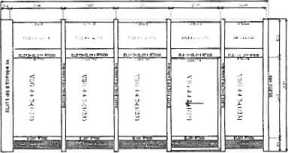 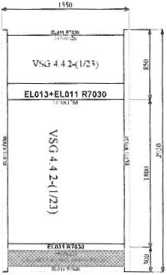 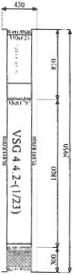 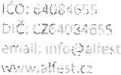 ALFEST LUČINA s.r.o.Cena celkem za dodávku a montáž: 202 408,- Kč bez DPH.Všeobecně obchodní podmínky:Cena je kalkulována dle předané dokumentace, v případě změn bude nabídka přepracována.Součástí nabídky není čištění a mytí namontovaných prvků.Cena je kalkulovaná bez DPH, které bude účtováno v době realizace, dle platných zákonů.Termín výroby standardně 10-12 týdnů od závazné objednávky.Vzhledem k současné situaci, u nás a ve světě, která ovlivňuje ceny materiálů, musíme přistoupit ke zkrácení platnosti cenové nabídky. Platnost cenové nabídky je nyní 14 dní.V Lučině dne 20.12.2024TechnikIČO: 54084655 tí: 0264084655 email: info@alřes*.c? www.atíest.czSpolečnost:Společnost:Adresa:Adresa:Kontakt:Kontakt:Email:Email:Tel:Tel:Společnost:ALFEST LUČINA s.r.o.ALFEST LUČINA s.r.o.ALFEST LUČINA s.r.o.Adresa:Lučina 258Lučina 258Lučina 258739 39 Lučina739 39 Lučina739 39 LučinaKontakt:Email:Tel:Obchodní nabídka:1014/2023/KA-NEMOCNICE-HAVÍŘOV-INT.STĚNA